Vážení a milí rodiče, vzhledem ke stále novým informacím ohledně uvolňování opatření, píši informační e-mail až nyní. Snad je to konečná verze .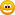 Děti dnes (čtvrtek 18. 6.) dostaly domů k vyplnění Vysvědčení - list B. Jedná se o součást vysvědčení (tedy listu A), které bude dětem předáváno v pátek 26. 6. (o čase a způsobu dále).S dětmi jsem probírala, jakým způsobem budou odpovědi na jednotlivé otázky psát. Hodnotit svou práci umí Námořníci dobře, pracujeme na sebehodnocení téměř od společných začátků. Odpovědi a věty by Námořníci měli napsat bez chyby, psacím písmem, a pokud si nebudou vědět rady, taks Vaši pomocí, za kterou tímto moc děkuji. Mohou si vše vyzkoušet nejprve na nečisto. Do stejného dokumentu budu hodnotit nebo spíš psát své pozorování i já a Alice, proto bych poprosila o ponechání volného místa na konci. Vyplněný list B bych potřebovala donést v pondělí 22.6. Děkuji za spolupráci. Budu moc ráda, když mi i Vy dáte nějakou zpětnou vazbu ohledně poznatků z distanční výuky, abych se mohla i v této nové oblasti někam posunout, něco udělat příště jinak nebo naopak ponechat to, co vyhovovalo.PÁTEK 19.6. Společné focení v 8:30 před školou - pro Prokopa, Lucku a Aničku (jinak se scházíme standardně v 8:00), pokud bude nepříznivé počasí, vyfotíme se někde ve škole nebo před školou u lípy. Cosi do modra na sebe a pěknou roušku také. Lucka, Anička a Prokop půjdou po focení zpět domů. PONDĚLÍ 22.6.Normální výuka 8:00 - 11:40, vybírání učebnic, třídění portfolia, uklízení šuplíku, dokončování pracovních listů a zadaných úkolů v pracovních sešitech. Odevzdávání vysvědčení listu B.ÚTERÝ 23.6.Normální výuka 8:00 - 11:40, vybírání učebnic, třídění portfolia, uklízení šuplíku, dokončování pracovních listů a zadaných úkolů v pracovních sešitech. Úklid a příprava třídy na středeční návrat ostatních Námořníků. V tento den už nemá nikdo nic ve skříňce, kromě přezutí a má odnesené portfolio a věci ze šuplíku. STŘEDA 24.6.Do třídy 4. A se vrací všechny děti (mohou dorazit také Anička, Prokop a Lucka - musí mít vyplněné čestné prohlášení). Škola začíná v 8:00 a končí v 11:40. Tento den budeme natírat patro (informace v týdenním plánu na 43. týden). Námořníci si vezmou vhodné oblečení, a pokud mohou a doma mají, tak plochý větší štětec na natírání. Natírat se bude bezbarvým, nezávadným, vodou ředitelným lakem. V průběhu natírání si mohou děti hrát hry, které máme ve třídě, číst si, pomáhat uklízet třídu, psát nebo kreslit nebo se jinak společně s kamarády zabavit. Tento den odevzdáváme vybrané a zkontrolované učebnice.ČTVRTEK 25.6. Dopolední program ve třídě nebo venku od 8:00 do 11:40. Druhé natírání patra. Vhodné oblečení i na tento den. Pokud bude čas, vyrazíme někam na procházku do přilehlého parku. Domů si Námořníci odnáší bačkory. ODPOLEDNÍ PROGRAM - rozloučení se školním rokem u Vítků v Čakovicích na zahradě. Informace Vám přijdou e-mailem přímo od hostitelů. Moc se na všechny těším a Kataríně, Markovi i Olíkovi moc děkuji za zorganizování. PÁTEK 26.6. Rozdávání vysvědčení všem Námořníkům v čase 7: 45 U LÍPY z boku školy. Námořníci budou mít pevné desky. Rodiče zváni, vítáni, ale vzhledem k vážnosti aktu prosíme o dochvilnost a klid. Na 9:00 hodinou je možné jít na školní zahradu zatleskat žákům devátých tříd k jejich ukončení studia na naší škole.Po rozdání vysvědčení mohou Námořníci odcházet sami domů, pokud se s nimi nedohodnete jinak. 